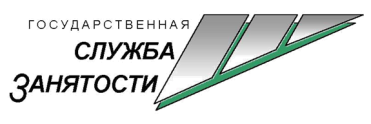 УВАЖАЕМЫЕ РАБОТОДАТЕЛИ!Приглашаем вас принять участие в организации общественных работ!С августа 2020 года в Курганской области будет осуществляться реализация дополнительного мероприятия по возмещению работодателям расходов на частичную оплату труда при организации общественных работ.Участники мероприятия:юридические лица (за исключением государственных учреждений);индивидуальные предприниматели;муниципальные районы, муниципальные и городские округа Курганской области (муниципальные учреждения и органы местного самоуправления муниципальных образований Курганской области)Мероприятием предусмотрено:возмещение затрат на заработную плату участника общественных работ в размере МРОТ,  увеличенного на сумму страховых взносов в государственные внебюджетные фонды и районный коэффициент (не более 18 134,35 рублей в месяц);возможность найти работника для выполнения труда, не требующего профессиональной подготовки (работы по благоустройству, ремонту, мелкие подсобные работы); Участники общественных работ имеют возможность получить материальную поддержку от центра занятости населения и сохранить право на получения пособия по безработицеДля работодателей запланировано:предоставление субсидии (для юридических лиц и индивидуальных предпринимателей);предоставление иных межбюджетных трансфертов (для органов местного самоуправления муниципальных образований)За информацией обращаться в центр занятости населения по месту жительства: Контактные данные центров занятости:  http://czn.kurganobl.ru/struct.html. 